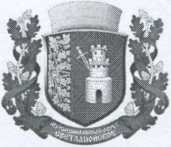 САНКТ-ПЕТЕРБУРГМУНИЦИПАЛЬНОЕ ОБРАЗОВАНИЕ
МУНИЦИПАЛЬНЫЙ ОКРУГ
СВЕТЛАНОВСКОЕАДМИНИСТРАЦИЯРАСПОРЯЖЕНИЕ05.12.2016Об утверждении ведомственной целевой программы 
культурно-досуговых мероприятий муниципального 
образования муниципального округа Светлановское 
на 2017 годВ соответствии с Бюджетным Кодексом Российской Федерации и Положением о бюджетном процессе в МО СветлановскоеУтвердить Паспорт и Перечень основных мероприятий ведомственной целевой программы культурно-досуговых мероприятий муниципального образования муниципального округа Светлановское на 2017 год согласно Приложениям 1-2 к настоящему Распоряжению.Формирование и размещение муниципального заказа на оказание услуг по проведению культурно-досуговых мероприятий в 2017 году осуществлять в соответствии с утвержденной ведомственной целевой программой.Назначить ответственным за исполнение ведомственной целевой программы               культурно-досуговых мероприятий муниципального образования муниципального        округа Светлановское на 2017 год главного специалиста сектора муниципального                заказа - контрактного управляющего Мануйлова В.А.Контроль исполнения настоящего Распоряжения оставляю за собой.Приложение 1 
     к распоряжению Главы Администрации
                       муниципального образования 
       муниципального округа Светлановское 
от   05.12.2016	             №  30-нПАСПОРТведомственной целевой программы культурно-досуговых мероприятий
муниципального образования муниципального округа Светлановское
на 2017 годЦЕЛЕВАЯ СТАТЬЯ: 45000 00560 ВИД РАСХОДОВ 200Приложение 2 
к распоряжению Главы Администрации муниципального образования 
муниципального округа Светлановское 
от 05.12.2016                                                 № 30-нПЕРЕЧЕНЬосновных мероприятий ведомственной целевой программы культурно-досуговых мероприятий муниципального образования муниципального округа Светлановское на 2017 год№ п/пНаименование раздела паспорта программыСодержание раздела паспорта программы1Наименование ведомственной целевой программыВедомственная целевая программа культурно-досуговых мероприятий, направленная на решение вопросов местного значения «Организация и проведение местных и участие в организации и проведении городских праздничных и иных зрелищных мероприятий, организация и проведение мероприятий по сохранению и развитию местных традиций и обрядов на территории Муниципального образования муниципальный округ Светлановское» на 2017 год2Основание принятия решения о разработке программы 
(наименование и номер соответствующего правового акта)Закон Санкт-Петербурга «Об организации местного самоуправления в Санкт-Петербурге» от 23.09.2009             № 420-79 (пп. 4, 5 ч. 2 статьи 10)Постановление Правительства Санкт-Петербурга от 17.06.2014 № 488 «О государственной программе Санкт- Петербурга «Развитие сферы культуры и туризма в Санкт- Петербурге» на 2015-2020 годы»Устав муниципального образования муниципальный округ Светлановское (п.п. 35, 36 ч. 1 статьи 5)3Ответственный исполнитель программыАдминистрация Муниципального образования муниципальный округ Светлановское4Муниципальный заказчик программыАдминистрация муниципального образования муниципального округа Светлановское4Основные разработчики программыАдминистрация муниципального образования муниципального округа Светлановское, депутаты Муниципального Совета муниципального образования муниципального округа Светлановское5Цели программыФормирование актуальной культурной политики в муниципальном образовании муниципальный округ Светлановское, сохранение и развитие традиционной и современной культуры;Повышение интереса жителей города к историческому и культурному наследию России, готовности сохранять, 
развивать и приумножать традиции, исходя из местных особенностей МО Светлановское, Выборгского района 
г. Санкт-Петербурга, города Санкт-Петербурга;Содействие повышению образовательного, культурного и духовного потенциала жителей и гостей МО Светлановское;Формирование гармоничной, развитой, общественно-активной личности.6Задачи программыПовысить качество жизни населения путем активного приобщения граждан к культурным благам;Оптимизировать и повысить качество предоставляемых услуг; Обеспечить проведение информированности населения через печатный орган «События и размышления» и официальный 
сайт муниципального образования муниципальный округ Светлановское о мероприятиях, проводимых в рамках Программы;Обеспечить условия доступа населения к социально значимой информации;Повысить доступность культурных услуг для всех категорий и групп населения.7Целевые индикаторы и показатели муниципальной программы 
(Важнейшие показатели эффективности программы)Количество проводимых мероприятий;Число жителей, принявших участие в мероприятиях:эффективно прошло мероприятие: посетили мероприятие 80100% жителей от запланированного числа;малоэффективно прошло мероприятие: посетили 
мероприятие 50 - 79% жителей от запланированного числа;неэффективно прошло мероприятие: посетили мероприятие ниже 50 % жителей от запланированного числа;Уровень финансового обеспечения:объем финансирования мероприятий Программы;сумма средств, израсходованных на мероприятия, в расчете 
на 1 жителя муниципального образования.Соответствие системе приоритетов социально- экономического развития муниципального образования;8Сроки и этапы реализации программыСроки проведения мероприятий январь-декабрь 2017 года9Перечень подпрограмм (при их наличии)нет10Объемы и источники финансирования программыОбъем финансирования - 3 950 000,00 рублей.Источник финансирования - бюджет муниципального образования муниципального округа Светлановское на 2017 г.11Ожидаемые конечные результаты реализации программыПо результатам реализации программы планируется увеличить число жителей, принявших в них участие до 10000 человек 
(Парк Сосновка 13 концертов духового оркестра по 200 чел., в Белом Зале 10 концертов по 600 чел., итого не менее 23 мероприятий), что кроме поставленных целей и задач будут способствовать:Снижению социальной напряженности среди жителей муниципального образования;Укреплению связей ОМСУ муниципального образования Светлановское с учреждениями культуры города;Продолжению дальнейшей совместной работы по проведению	культурно-просветительных	мероприятиймуниципального образования и учреждений, находящихся на территории муниципального образования Светлановское;Заинтересованности различных слоев населения муниципального образования в реализации Программы.№ п/пНаименование мероприятияДата проведенияОбъем (руб.)1. Концерты классической и современной музыки в Белом зале Политехнического университета1. Концерты классической и современной музыки в Белом зале Политехнического университета1. Концерты классической и современной музыки в Белом зале Политехнического университета1. Концерты классической и современной музыки в Белом зале Политехнического университета1.День полного освобождения Ленинграда от 
фашистской блокады."Музыка Ленинграда"28 января200 000,002.День защитника отечества "Отчизны верные сыны"25 февраля200 000,003.Международный женский день 08.03 "Вы прекрасны, женщины России"11 марта200 000,004.День космонавтики 12.04 "Первый полет"15 апреля200 000,005.Праздник весны и труда 1.05 "Весенняя капель"6 мая200 000,006.День воспитателя и всех дошкольных работников 27.09 "С песней по жизни"30 сентября200 000,007.День рождения И.Штрауса 25.10. 
"Его величество вальс"21 октября200 000,008.День народного единства 04.11 "Душа романса"04 ноября200 000,009.День героев Отечества 09.12 "Герой нашего времени"09 декабря200 000,0010.Новый год 31.12.-01.01. "Новогодний мюзикл"30 декабря200 000,00Всего за 10 концертов2 000 000,002. Концерты духового оркестра в парке Сосновке2. Концерты духового оркестра в парке Сосновке2. Концерты духового оркестра в парке Сосновке2. Концерты духового оркестра в парке Сосновке1.День защиты детей 01.0603 июня100 000,002.День рождения Петра Первого 09.0610 июня100 000,003.День России 12.0617 июня100 000,004.День памяти и скорби 22.0624 июня100 000,005.День молодежи 27.061 июля100 000,006.День семьи, любви и верности 08.078 июля100 000,007.День Петра и Павла 12.0715 июля100 000,008.День памяти И.Дунаевского 25.0722 июля100 000,009.День крещения Руси 28.07.29 июля100 000,0010.День ВМФ 30.075 августа100 000,0011.Медовый спас 14.08.12 августа100 000,0012.День российского флага 22.0819 августа100 000,0013.День российского кино 27.0826 августа100 000,00Всего за 13 концертовВсего за 13 концертов1 300 000,003. Автобусные экскурсии3. Автобусные экскурсии3. Автобусные экскурсии3. Автобусные экскурсии1.Экскурсия на тему: "История петербургского градостроения"18 марта150 000,002.Экскурсия на тему: "Тайны старого города"10 октября500 000,00Всего за 2 экскурсии650 000,00ИТОГОПО ПРОГРАММЕ:ПО ПРОГРАММЕ:3 950 000,00